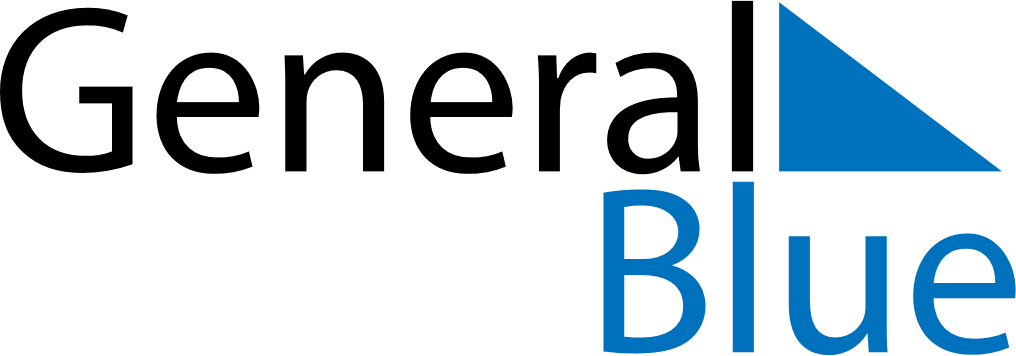 Weekly CalendarFebruary 7, 2022 - February 13, 2022Weekly CalendarFebruary 7, 2022 - February 13, 2022MondayFeb 07MondayFeb 07TuesdayFeb 08WednesdayFeb 09WednesdayFeb 09ThursdayFeb 10FridayFeb 11FridayFeb 11SaturdayFeb 12SundayFeb 13SundayFeb 13My Notes